РоссияООО «ЭЛИНОКС»ЭЛЕКТРИЧЕСКИЙ АППАРАТ КОНТАКТНОЙ ОБРАБОТКИАКО-90ППАСПОРТ и руководство по эксплуатации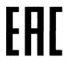 1. НАЗНАЧЕНИЕЭлектрический аппарат контактной обработки типа АКО-90П, предназначен для приготовления пищи путем непосредственного контакта греющей поверхности с одной стороной обрабатываемого продукта. Аппараты используются на предприятиях общественного питания как самостоятельно, так и в составе технологических линий: AKO-90П - в тепловой линии “ПРЕМИУМ”, АКО-90П-01, АКО-90П-02 - в линиях раздачи “АСТА”, “ПАТША”, “ПРЕМЬЕР”, “ЭКСПЕРТ”.Климатическое исполнение аппаратов УХЛ категории 4 ГОСТ15150. Сертификат соответствия № TC RU C-RU.MХ11.B.00083. Срок действия с 19.11.2014г. по 18.11.2019г.Декларация о соответствии № TC RU Д-RU.АЛ16.B.23463, срок действия с 20.11.2013г. по 19.11.2018г.На предприятии действует сертифицированная система менеджмента качества в соответствии требованиям ИСО 9001:2008. Регистрационный номер сертификата 73 100 3466 срок действия по 16.01.2017 г.2. ТЕХНИЧЕСКИЕ ХАРАКТЕРИСТИКИТаблица 13.КОМПЛЕКТ ПОСТАВКИ  Таблица 24. УСТРОЙСТВО И  ПРИНЦИП РАБОТЫАппарат изготовлен в модульном варианте, т.е. состоит из верхнего рабочего модуля и подставки. Верхний рабочий модуль представляет собой конструкцию коробчатой формы, на которую устанавливается жарочная поверхность. Жарочная поверхность – это стальная конструкция прямоугольной формы с буртиками. Нагрев жарочной поверхности осуществляется электрическими ТЭН-ами, которые закреплены на утолщенном дне жарочной поверхности и теплоизолированы базальтовой ватой и защищен кожухом. На жарочной поверхности имеется желоб с двумя отверстиями, закрученных пробками, для сбора остатков жира и масла. Через отверстия в желобе остатки масла сливаются в ванночки, а из ванночек соответственно в емкость для сбора отходов. Рабочая температура жарочной поверхности поддерживается терморегулятором автоматически.Аварийный термовыключатель служит для отключения  аппарата в случае выхода из строя регулировочного терморегулятора, то есть превышения температуры аппарата свыше 320°С во избежание выхода из строя (перегрева) ТЭН-ов.Для восстановления работы аппарата необходимо выявить и устранить причину срабатывания аварийного термовыключателя  и нажать на красную кнопку.  Аварийный термовыключатель  расположен на панели управления. Для доступа к нему необходимо снять пластмассовую заглушку, за которой и располагается кнопка аварийного термовыключателя. О подаче напряжения и готовности жарочной поверхности к работе сигнализирует  светосигнальная лампа, расположенная на панели управления. Для подключения электропроводки открутить два самореза крепления крышки клеммного блока, подключить провода согласно схеме электрической принципиальной (рис.1). Сборку проводить в обратном порядке.Подставка – каркас сваренный из труб квадратного профиля. Верхний рабочий модуль с каркасам крепится 4 болтами М6. Полезное пространство предназначено для хранения кухонного инвентаря.Отличительные особенности аппаратов АКО:- АКО-90П используется в составе тепловой линии “ПРЕМИУМ”, имеет ручки черного цвета и наклейки серого цвета.- АКО-90П-01, АКО-90П-02 используются в составе линий раздачи “АСТА”, “ПАТША”, “ПРЕМЬЕР”, “ЭКСПЕРТ”, имеют ручки и наклейки синего цвета.5. МЕРЫ БЕЗОПАСНОСТИК обслуживанию аппарата допускаются лица, прошедшие технический минимум по эксплуатации оборудования и ознакомившийся с настоящим руководством по эксплуатации.При работе с аппаратом соблюдайте  следующие  правила безопасности:во избежание ожогов будьте осторожны при приготовлении пищи, помните - температура жарочной поверхности 270С;перед санитарной  обработкой переключатели аппарата установить в положение  «О» и отключите аппарат от сети, отключив автоматический выключатель в стационарной проводке;при обнаружении неисправностей вызовите электрика;включайте аппарат только после устранения неисправностей.   Категорически запрещается:производить чистку и устранять неисправности при работе аппарата;искусственно охлаждать жарочную поверхность водой либо другими жидкостями;держать включенным незагруженным аппарат на максимальной мощности;работа без заземления;работа без внешней коммутационной защитной аппаратурыВнимание!  Для очистки аппарата не допускается применять водяную струю.Общие требования безопасности: не допускается установка аппарата ближе 1 м от легковоспламеняющихся материалов;к аппарату должен быть проход шириной не менее 1 м от легковоспламеняющихся материалов;при монтаже аппарата должна быть установлена коммутационная защитная аппаратура,  гарантирующая от пожарных факторов: короткого замыкания, перенапряжения, перегрузки, самопроизвольного включения;присоединение аппарата к сети должно осуществляться с учетом допускаемой нагрузки на электросеть;подключить аппарат к электросети через устройство защитного отклю-чения, реагирующее на ток срабатывания 30 мА и имеющий рабочий ток 25 А.6. ПОРЯДОК УСТАНОВКИРаспаковка, установка и испытание аппарата должны производиться специалистами по монтажу и ремонту оборудования для предприятий общественного питания и торговли.Установку аппарата проводите в следующем порядке:перед установкой аппарата на предусмотренное место необходимо снять защитную пленку с поверхностей. Провести подтяжку всех винтовых соединений на пускателях и ТЭН-ах. Аппарат следует разместить в хорошо проветриваемом помещении, если имеется возможность, то под воздухоочистительным зонтом. Необходимо следить за тем, чтобы аппарат был установлен в горизонтальном положении, высота должна быть удобной для пользователя. Учитывая вид аппарата, его можно размещать отдельно или вместе с другим кухонным оборудованием;подключение прибора к электросети должно быть выполнено согласно действующему законодательству и нормативов. Электроподключение производится только уполномоченной специализированной службой с учетом маркировок на табличке с надписями;монтаж и подключение должны быть произведены так, чтобы установленный и подключенный аппарат предупреждал доступ к токопроводящим частям без применения инструментов;установить аппарат на соответствующее место;надежно заземлить аппарат, подсоединив заземляющий проводник к заземляющему зажиму, заземляющий проводник должен быть в шнуре питания;провести ревизию соединительных устройств электрических цепей аппарата (винтовых и без винтовых зажимов), при выявлении ослабления необходимо подтянуть или подогнуть до нормального контактного давления; Автоматический выключатель стационарной электропроводки должен обеспечивать гарантированное отключение всех полюсов от сети питания аппарата и должен быть подключен непосредственно к зажимам питания, иметь зазор между контактами не менее 3 мм на всех полюсах.Номинальное поперечное сечение кабелей питания не должно быть меньше значений указанных в таблице 3:Таблица  3Питающие шнуры должны быть выполнены в виде гибкого кабеля с маслостойкой оболочкой не легче, чем обычный полихлорпрен, или шнура с другой эквивалентной синтетической эластичной оболочкой типа ПРМ по ГОСТ 7399.После монтажа, перед пуском в эксплуатацию, необходимо просушить ТЭНы в течении 1,5-2 часов, для чего аппарат включить и установить терморегулятор на температуру 100ºС, после просушки проверить ток утечки.Для выравнивания потенциалов при установке аппарата в технологическую линию, предусмотрен зажим, обозначенный знаком      - эквипотенциальность.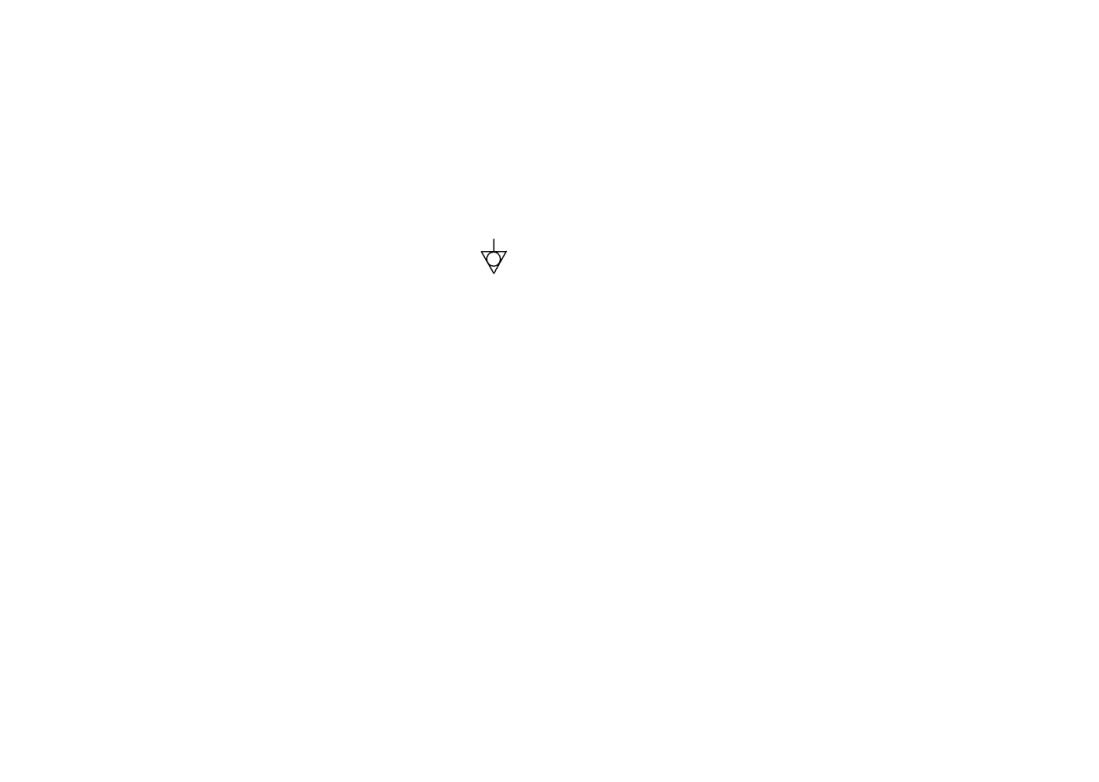 Эквипотенциальный провод должен быть сечением не менее 4,0 мм².Сдача в эксплуатацию смонтированного аппарата оформляется по установленной форме.7.ПОДГОТОВКА К РАБОТЕРаботу проводить в следующем порядке: - расконсервацию аппарата производите перед пуском в эксплуатацию.- удалите чистой ветошью с жарочной поверхности консервационную смазку.- жарочную поверхность  промойте дважды горячим мыльно-содовым раствором  и просушите на открытом воздухе; - смажьте растительным маслом или кулинарным жиром; - проверьте целостность и надежность заземления аппарата и нагревающих элементов;- поворотом ручки терморегулятора по часовой стрелке установите необходимую температуру жарочной поверхности;  - по окончании работы отключите аппарат поворотом ручки терморегулятора против часовой стрелки до упора.Отключите аппарат от сети, отключив автоматический выключатель в стационарной проводке.8.ТЕХНИЧЕСКОЕ ОБСЛУЖИВАНИЕТехническое обслуживание и ремонт должен производить электромеханик III - V  разрядов, имеющий квалификационную группу по электробезопасности не ниже третьей.   В процессе эксплуатации аппарата необходимо выполнить следующие виды работ в системе технического обслуживания и ремонта:ТО - регламентированное техническое обслуживание - комплекс профилактических мероприятий, осуществляемых с целью обеспечения работоспособности или исправности аппарата;ТР - текущий ремонт - ремонт, осуществляемый в процессе эксплуатации, для обеспечения или восстановления работоспособности аппарата и состоящий в замене и (или) восстановлении ее отдельных частей и их регулировании.Периодичность технического обслуживания и ремонтов:	 - техническое обслуживание (ТО) проводится 1 раз в месяц;- текущий ремонт (ТР) – при необходимости.При техническом обслуживании аппарата проделайте следующие работы:выявить неисправность аппарата путем опроса обслуживающего персонала;проверить линии заземления;проверить цепи заземления самого аппарата (то есть от зажима заземления до доступных металлических частей - сопротивление должно быть менее 0,1 Ом);подтяните,  при необходимости, крепления датчиков-реле температуры, сигнальной арматуры, облицовок;подтяните и зачистите, при необходимости,  контактные соединения токоведущих частей аппарата. Перед проверкой контактных соединений, крепления датчиков-реле температуры и сигнальной арматуры, отключите аппарат от электросети, отключив автоматический выключатель в стационарной проводке и повесьте плакат «Не включать - работают люди».при выходе из строя ТЭНа следует его заменить. Для этого снять панель (см. выше), отсоединить все провода, а также открутить гайки крепления жарочной поверхности к раме конфорки и снять поверхность. Разобрать жарочную поверхность, заменить ТЭН, произвести сборку в обратном порядке.9.ВОЗМОЖНЫЕ НЕИСПРАВНОСТИ И МЕТОДЫ ИХ УСТРАНЕНИЯВсе неисправности, вызывающие отказы, устраняются только специалистами.     Таблица  410. СВИДЕТЕЛЬСТВО О ПРИЕМКЕЭлектрический аппарат контактной обработки АКО-90П; АКО-90П-01; АКО-90П-02  (нужное подчеркнуть), заводской номер __________, изготовленный на ООО «ЭЛИНОКС», соответствует ТУ 5151-006-01439034-2000 и признан годным для эксплуатации.	Дата выпуска _________________________________________________________________________________________________________________________личные подписи (оттиски личных клейм) должностных лиц предприятия, ответственных за приемку изделия11. СВИДЕТЕЛЬСТВО О КОНСЕРВАЦИИЭлектрический аппарат контактной обработки АКО-90П; АКО-90П-01; АКО-90П-02 (нужное подчеркнуть), подвергнут на ООО «ЭЛИНОКС» консервации согласно требованиям ГОСТ 9.014.	Дата консервации                                 						__ 	Консервацию произвел			 ________________________							                          (подпись)	Изделие после консервации принял 	 			___________							                          (подпись)12. СВИДЕТЕЛЬСТВО ОБ УПАКОВКЕ Электрический аппарат контактной обработки АКО-90П; АКО-90П-01; АКО-90П-02 (нужное подчеркнуть), упакован на ООО «ЭЛИНОКС» согласно требованиям предусмотренным конструкторской документацией.	Дата упаковки			           		                              М. П. 	Упаковку произвел		           			__						                   (подпись)	Изделие после упаковки принял  			__						                   (подпись)13. ГАРАНТИИ ИЗГОТОВИТЕЛЯГарантийный срок эксплуатации аппарата - 1 год со дня ввода в эксплуатацию.Гарантийный срок хранения 1 год со дня изготовления.В течение гарантийного срока предприятие-изготовитель гарантирует безвозмездное устранение выявленных дефектов изготовления и замену вышедших из строя составных частей аппарата, произошедших не по вине потребителя, при соблюдении потребителем условий транспортирования, хранения и эксплуатации изделия.Гарантия не распространяется на случаи, когда аппарат вышел из строя по вине потребителя в результате несоблюдения требований, указанных в паспорте и руководстве по эксплуатации.Время нахождения аппарата в ремонте в гарантийный срок не включается.В случае невозможности устранения на месте выявленных дефектов предприятие-изготовитель обязуется заменить дефектный аппарат.Все детали, узлы и комплектующие изделия, вышедшие из строя в период гарантийного срока эксплуатации, должны быть возвращены заводу-изготовителю аппарата для детального анализа причин выхода из строя и своевременного принятия мер для их исключения.Рекламация рассматривается только в случае поступления отказавшего узла, детали или комплектующего изделия с указанием номера аппарата, даты изготовления и установки, копии договора с обслуживающей специализированной организацией, имеющей лицензию и копии удостоверения механика, обслуживающего аппарат.14. СВЕДЕНИЯ ОБ УТИЛИЗАЦИИПри  подготовке и отправке аппарата на утилизацию необходимо разобрать и рассортировать составные части аппарата по материалам, из которых они изготовлены.Внимание! Конструкция аппарата постоянно совершенствуется, поэтому возможны незначительные изменения, не отраженные в настоящем  руководстве.15. ХРАНЕНИЕ, ТРАНСПОРТИРОВАНИЕ И СКЛАДИРОВАНИЕ АППАРАТОВХранение аппарата должно осуществляться в транспортной таре предприятия изготовителя по группе условий хранения 1 ГОСТ 15150 при температуре окружающего воздуха не ниже плюс  5 °С.Срок хранения не более 12 месяцев.При сроке хранения свыше 12 месяцев владелец аппарата обязан произвести переконсервацию изделия по ГОСТ 9.014. Упакованный аппарат следует транспортировать железнодорожным, речным, автомобильным транспортом в соответствии с действующими правилами перевозки на этих видах транспорта. Морской и другие виды транспорта применяются по особому соглашению.Условия транспортирования в части воздействия климатических факторов– группа 1 по ГОСТ 15150, в части воздействия механических факторов – С по ГОСТ 23170.Погрузка и разгрузка аппарата из транспортных средств должна производиться осторожно, не допуская ударов и толчков.ВНИМАНИЕ!  Допускается складирование упакованных аппаратов по высоте в три яруса для хранения.16. СВЕДЕНИЯ О РЕКЛАМАЦИЯХРекламации предприятию-изготовителю предъявляются потребителем в порядке и сроки, предусмотренные Федеральным законом «О защите прав потребителей» от 09.01.1996г., с изменениями и дополнениями от 17.12.1999г., 30.12.2001г, 22.08.2004г., 02.10.2004г., 21.12.2004г., 27.07.2006г., 16.10.2006г., 25.11.2006г., 25.10.2007г., 23.07.2008г., Гражданским кодексом РФ (части первая от 30.11.1994г. № 51-ФЗ, вторая от 26.01.1996г. № 14-ФЗ, третья от 26.11.2001г. №146-ФЗ, четвертая от 18.12.2006г. № 230-ФЗ) с изменениями и дополнениями от 26.12, 20.02, 12.08.1996г.; 24.10.1997г.; 08.07, 17.12.1999г.; 16.04, 15.05, 26.11.2001г.; 21.03, 14.11, 26.11.2002г.; 10.01, 26.03, 11.11, 23.12.2003г.; 29.06, 29.07, 02.12, 29.12, 30.12.2004 г., 21.03, 09.05, 02.07, 18.07, 21.07.2005 г., 03.01, 10.01, 02.02, 03.06, 30.06, 27.07, 03.10, 04.12, 18.12, 29.12, 30.12.2006г.; 26.01, 05.02, 20.04, 26.06, 19.07, 24.07, 02.10, 25.10, 04.11, 29.11, 01.12, 06.12.2007г., 24.04, 29.04, 13.05, 30.06, 14.07, 22.07, 23.07, 08.07, 08.11, 25.12, 30.12.2008г., 09.02.2009г., а также Постановлением Правительства РФ от 19.01.1998г. № 55 «Об утверждении Правил продажи отдельных видов товаров, перечня товаров длительного пользования, на которые не распространяются требования покупателя о безвозмездном предоставлении ему на период ремонта или замены аналогичного товара, и перечня непродовольственных товаров надлежащего качества, не подлежащих возврату или обмену на аналогичный товар других размера, формы, габарита, фасона, расцветки или комплектации» изменениями и дополнениями от 20.10.1998г., 02.10.1999г., 06.02.2002г.,12.07.2003г., 01.02.2005г.; 08.02, 15.05, 15.12.2000г., 27.03.2007г., 27.01.2009г.	Рекламации направлять по адресу:  Чувашская Республика,                                                              г. Чебоксары,                                                                       Базовый проезд, 17.                                                                        Тел./факс: (8352)  56-06-26, 56-06-85.Рис. 1. Схема электрическая принципиальная	Допускается замена элементов, не ухудшающих технические характеристики изделия.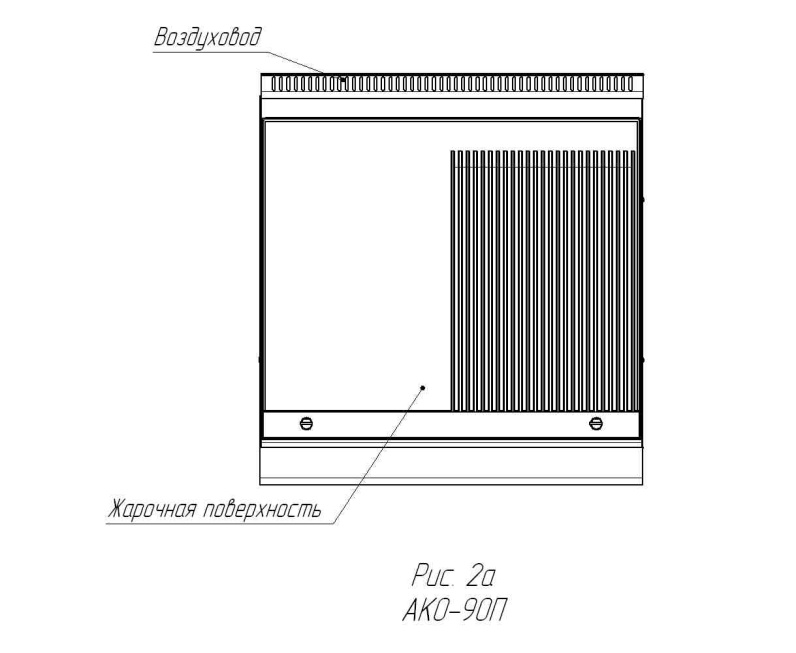 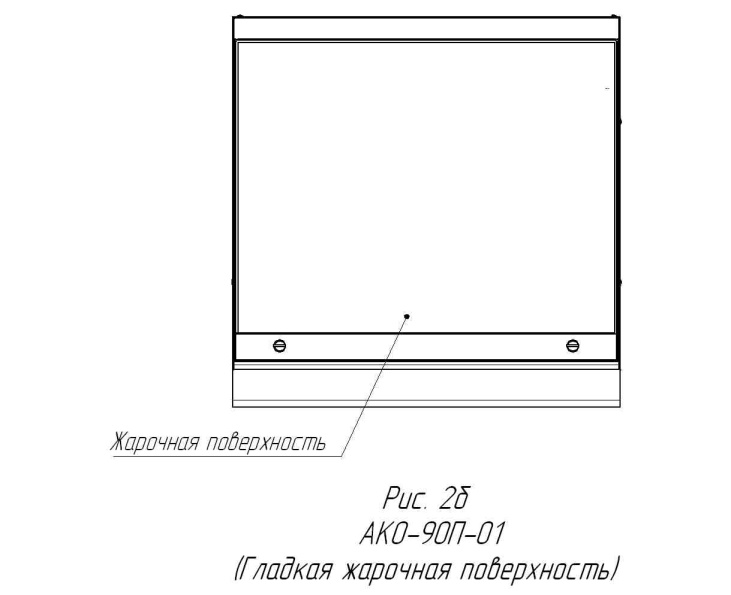 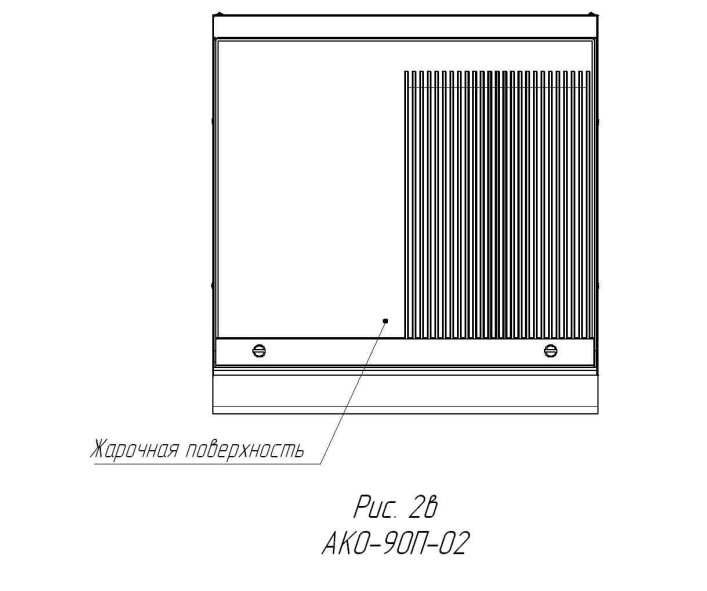     17. Учет технического обслуживания в период гарантийного ремонта   Таблица 5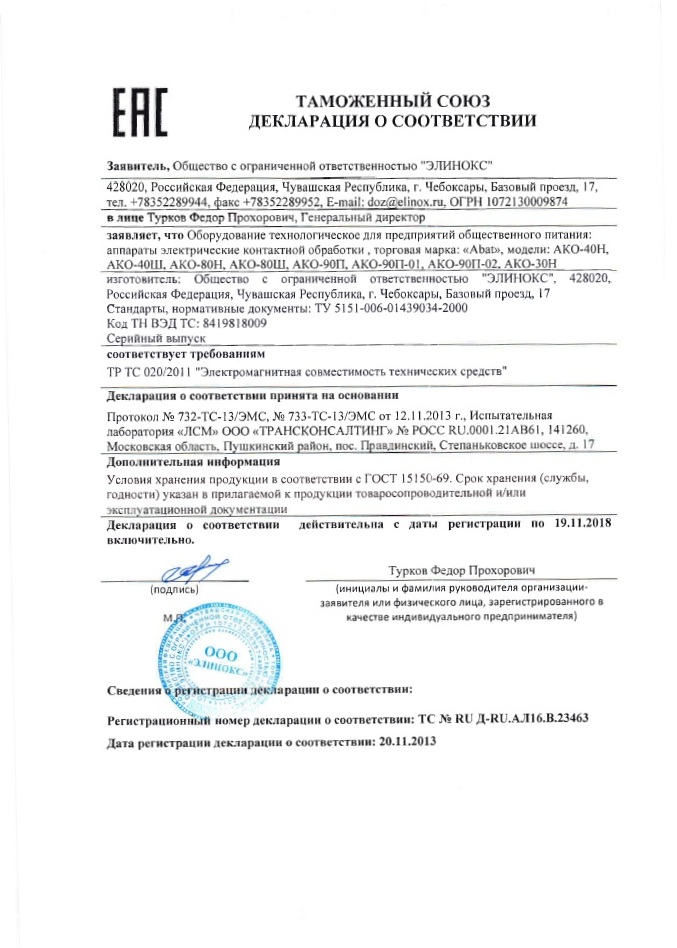 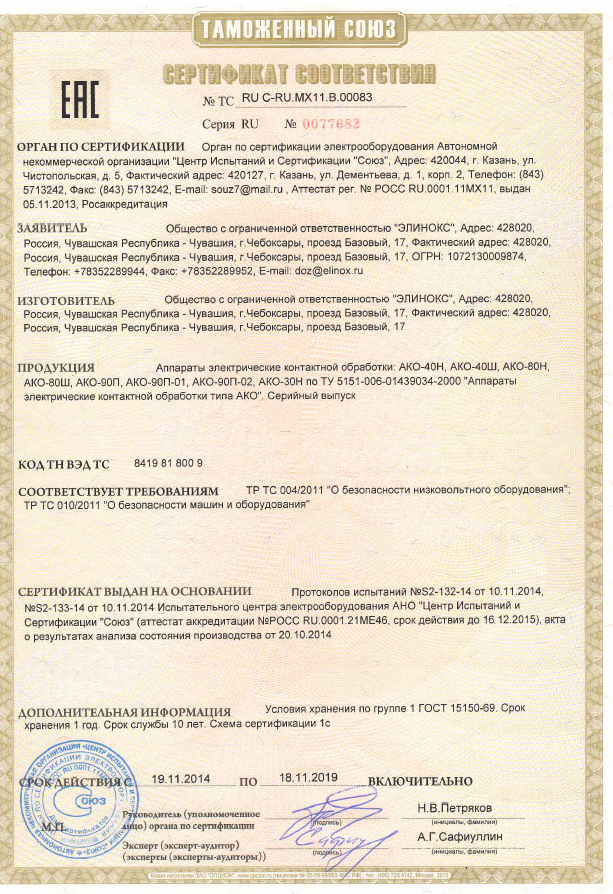 Величина парметраВеличина парметраВеличина парметраако-90Пако-90П-01ако-90П-021. Номинальная потребляемая мощность, кВт 12,012,012,02. Номинальное напряжение, В400/230400/230400/2303. Род токадвухфазный с нейтралью, переменныйдвухфазный с нейтралью, переменныйдвухфазный с нейтралью, переменный4. Частота тока, Гц5050505. Размеры жарочной поверхности, мм не более(834х703)(834х703)(834х703)6.Потребляемая мощность жарочной поверхности, кВт:-ТЭН1, кВт;-ТЭН2 , кВт;Количество ТЭН-ов, шт. 12,04х1,6=6,44х1,4=5,6812,04х1,6=6,44х1,4=5,6812,04х1,6=6,44х1,4=5,687. Площадь жарочной поверхности, м0,590,590,598. Масса жарочной поверхности, кг, не более6060609. Рабочая температура на жарочной поверхности, С, 27027027010. Время разогрева до максимальной температуры жарочной поверхности до температуры 270С, мин, не более25252511. Габаритные размеры, мм, не болеедлина                              ширинавысота                               84590095084590095084590095012. Масса, кг, не более10310210013. Срок службы, лет101010№п/пНаименованиеКоличество, шт.1Электрический аппарат контактной обработки типа АКО12Паспорт и руководство по эксплуатации13Упаковка14Пакет из полиэтиленовой пленки15Опоры1ИзделиеОбозначение шнура (марка, число и номинальное сечение жил)АКО-90 ППВСм 4х4,0 или КГН 4х4,0Виды неисправности. Внешние проявленияВероятная причинаМетоды устранения   При повороте ручки терморегулятора по часовой стрелке аппарат не включается. Жарочная поверхность не нагревается, сигнальная лампа НL1 не горит.Отсутствует напряжение в электросети.Проверить наличие напряжения в электросети.   Жарочная поверхность нагревается. Сигнальная лампа НL1 не горит.Перегорела лампа.Заменить лампу.   Аппарат включен. Сигнальная лампа НL2  горит:  -жарочная поверхность не нагревается;  -жарочная поверхность нагревается слабо.Вышел из строя магнитный пускатель.Перегорел один из ТЭН-ов.Заменить магнитный пускатель. Заменить ТЭН.Корешок талона №1На гарантийный ремонт  АКО – 90П_____________, заводской №__________ Изъят «____ » ______20 ___ г.Выполнены работы _________________________________________________________________________Исполнитель ______________     _____________________________      М.П.   _____________________                                               (подпись)                                                         Ф.И.О                                   (Линия отреза)Приложение АООО «ЭЛИНОКС»428020, Чувашская Республика, г. Чебоксары, Базовый проезд, 17ТАЛОН № 1  НА ГАРАНТИЙНЫЙ РЕМОНТ1 АКО-90П_____________________________________,                       Заводской № __________________________________________________________________(месяц, год выпуска)         2_____________________________________________[дата продажи (поставки) изделия продавцом (поставщиком)]М.П.                                      __________________(подпись)         3_____________________________________________(дата ввода изделия в эксплуатацию)М.П.                                   ___________________(подпись)Выполнены работы _________________________________________________________________________________________________________________________________________________________________________________________________________________________________________________________________________________________________________________________________________________________________________________________________________________________________________________Исполнитель                                                Владелец_____________________                 _____________________(фамилия, имя, отчество)                                                                                      (подпись)__________________________________________________(наименование предприятия, выполнившего ремонт__________________________________________________и его адрес)М.П.___________________________________________________             (должность и подпись руководителя предприятия, выполнившего ремонт)Корешок талона №На гарантийный ремонт  АКО – 90П_____________, заводской №__________ Изъят «____ » ______20 ___ г.Выполнены работы _________________________________________________________________________Исполнитель ______________     _____________________________      М.П.   _____________________                                               (подпись)                                                         Ф.И.О                                   (Линия отреза)Приложение АООО «ЭЛИНОКС»428020, Чувашская Республика, г. Чебоксары, Базовый проезд, 17ТАЛОН № 3  НА ГАРАНТИЙНЫЙ РЕМОНТ1 АКО-90П_____________________________________,                       Заводской № __________________________________________________________________(месяц, год выпуска)         2_____________________________________________[дата продажи (поставки) изделия продавцом (поставщиком)]М.П.                                      __________________(подпись)         3_____________________________________________(дата ввода изделия в эксплуатацию)М.П.                                   ___________________(подпись)Выполнены работы _________________________________________________________________________________________________________________________________________________________________________________________________________________________________________________________________________________________________________________________________________________________________________________________________________________________________________________Исполнитель                                                Владелец_____________________                 _____________________(фамилия, имя, отчество)                                                                                      (подпись)__________________________________________________(наименование предприятия, выполнившего ремонт__________________________________________________и его адрес)М.П.___________________________________________________             (должность и подпись руководителя предприятия, выполнившего ремонт)Корешок талона №2На гарантийный ремонт  АКО – 90П_____________, заводской №__________ Изъят «____ » ______20 ___ г.Выполнены работы _________________________________________________________________________Исполнитель ______________     _____________________________      М.П.   _____________________                                               (подпись)                                                         Ф.И.О                                   (Линия отреза)Приложение АООО «ЭЛИНОКС»428020, Чувашская Республика, г. Чебоксары, Базовый проезд, 17ТАЛОН № 2  НА ГАРАНТИЙНЫЙ РЕМОНТ1 АКО-90П_____________________________________,                       Заводской № __________________________________________________________________(месяц, год выпуска)         2_____________________________________________[дата продажи (поставки) изделия продавцом (поставщиком)]М.П.                                      __________________(подпись)         3_____________________________________________(дата ввода изделия в эксплуатацию)М.П.                                   ___________________(подпись)Выполнены работы _________________________________________________________________________________________________________________________________________________________________________________________________________________________________________________________________________________________________________________________________________________________________________________________________________________________________________________Исполнитель                                                Владелец_____________________                 _____________________(фамилия, имя, отчество)                                                                                      (подпись)__________________________________________________(наименование предприятия, выполнившего ремонт__________________________________________________и его адрес)М.П.___________________________________________________             (должность и подпись руководителя предприятия, выполнившего ремонт)ДатаВид технического обслуживанияКраткое содержание выполненных работНаименование предприятия, выполнившего техническое обслуживание Должность, фамилия и подписьДолжность, фамилия и подписьДатаВид технического обслуживанияКраткое содержание выполненных работНаименование предприятия, выполнившего техническое обслуживание выполнившего работупроверившего работу